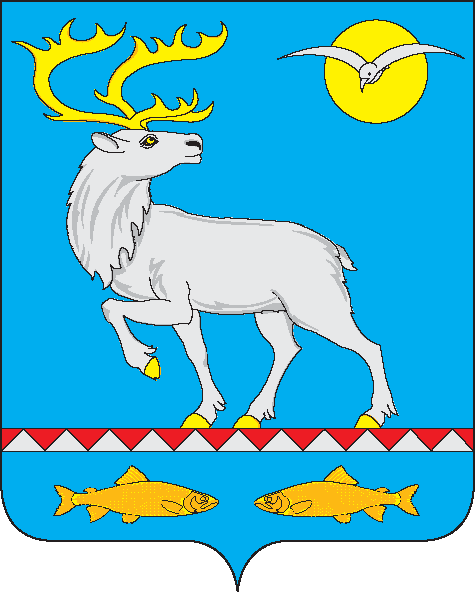 МУНИЦИПАЛЬНОЕ БЮДЖЕТНОЕ ОБЩЕОБРАЗОВАТЕЛЬНОЕ УЧРЕЖДЕНИЕ«ЦЕНТР ОБРАЗОВАНИЯ СЕЛА МЕЙНЫПИЛЬГЫНО»(МБОУ «Центр образования с. Мейныпильгыно»)689115, Чукотский АО, Анадырский район, с. Мейныпильгыно, ул. Юбилейная д.14 тел 8(427)333-53-66ИНН: 8702002042  КПП: 870101001  ОГРН № 1038700042765e-mail: schoolmaino@yandex.ruРасписание и режим занятийЦентра образования естественно – научной и технологической направленностей «Точка Роста» на базе МБОУ "Центр образования с. Мейныпильгыно"на 2022 - 2023 учебный годСогласованоРуководитель центра образования естественно- научной и технологической направленностей «Точка роста»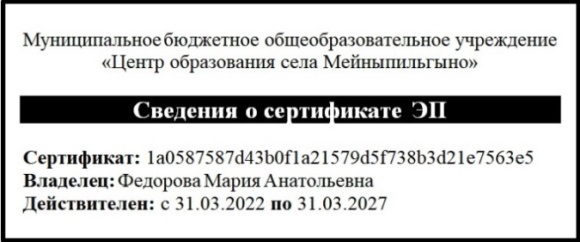                             А.В. ГусеваУтверждено Приказом директора МБОУ «Центр образования с. Мейныпильгыно»от 03.10.2020 г. № 03-03/196Директор                       М.А. ФедороваНазвание кружкаФИО учителяДень неделиДень неделиДень неделиДень неделиДень неделиНазвание кружкаФИО учителяПонедельникВторникСредаЧетвергПятницаКружки дополнительного образованияКружки дополнительного образованияКружки дополнительного образованияКружки дополнительного образованияКружки дополнительного образованияКружки дополнительного образованияКружки дополнительного образованияКружок «Химия» (7- 9 классы)Сарсынбаев А.Ж.15.00-15.50Кружок Робототехника" (5-9 классы)Сарсынбаев А.Ж.15.50 - 16.50Кружок «Физика» (7 – 9 классы)Федорова М.А.15.50 – 16.30Кружок "Биология" (7- 9 классы)Сарсынбаев А.Ж.14.50 - 15.30Кружок "Биология" (7- 9 классы)Сарсынбаев А.Ж.15.50 – 16.30Кружок  "Робототехника" (5-9 классы)Сарсынбаев А.Ж.17.10 – 17.50Кружок "Биология"(5-8 классы)Сарсынбаев А.Ж.14.00 - 14.40Кружок «Робототехника» (1- 4 классы)Сарсынбаев А.Ж.15.00 - 15.40Кружок «Химия»(7- 9 классы)Сарсынбаев А.Ж.16.00 - 16.50Внеурочная деятельностьВнеурочная деятельностьВнеурочная деятельностьВнеурочная деятельностьВнеурочная деятельностьВнеурочная деятельностьВнеурочная деятельностьКружок «Искусственный интеллект» (7 – 9 классы)Федорова М.А.15:00 - 15:4016.30 - 17.10